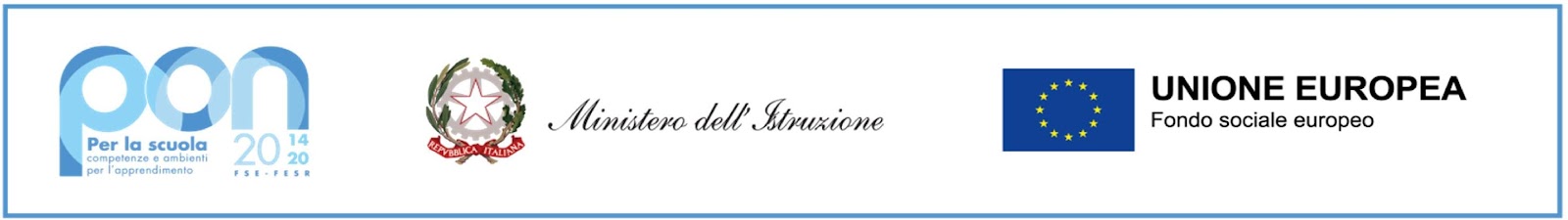 ISTITUTO COMPRENSIVO stataleScuole: Infanzia - Primaria - Secondaria di 1° grado  Piazza Unità d’Italia -20051 Cassina de’ Pecchi (MI) Tel.: 02 9529607  e-mail miic8bh007@istruzione.it - Cod. mecc. miic8bh007C.F. 83510450154 - SITO WEB:   https://iccassina.edu.itCod. Univoco per fatturazione elettronica: UFQUMN									                All’albo di Istituto                                                                                                                                               Al sito WebOGGETTO: INDIVIDUA A TEMPO DETERMINATO DOCENTI E ATADATI INDIVIDUA DEL 27/04/2022 PROT. N. 2302Il trattamento economico, con decorrenza dalla data di effettiva assunzione del servizio e fino al termine del medesimo, corrisponde, in proporzione, a quello iniziale previsto per il personale con contratto di lavoro a tempo indeterminato.Il rapporto di lavoro di cui al presente contratto è regolata dal C.C.N.L. e dalle norme da esso richiamate o con esso compatibili anche per le cause che costituiscono le condizioni risolutive del medesimo.La presente copia, destinata unicamente alla pubblicazione all’Albo On Line, è conforme al documento originale ai sensi del D.Lgs n. 82/2005. Il corrispondente documento firmato dal Dirigente Scolastico e dal supplente è depositato agli atti di questa Istituzione Scolastica.	     La Dirigente Scolastica     Prof.ssa Giuseppina Lara Santangelo							         (Firma autografa sostituita a mezzo stampa ai sensi                            						                           e per gli effetti dell’art.3, t.c. 2, D. Lgs. n. 39/1993)Protocollo contratto2306Data contratto27/04/2022Cognome e nome supplenteZERBONI SIMONAOre settimanali24Periodo dal/alDAL 27/04/2022 AL 29/04/2022 Tipo postoCOMUNETipo graduatorieMADPosizione graduatoriaPunteggioTitolare sostituitoPOLLASTRI LARA